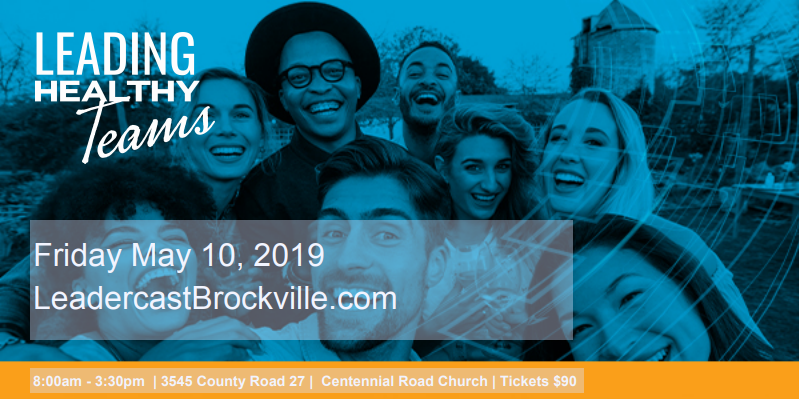 Join more than 100,000 leaders for the largest one day leadership event in the world![Centennial Rd Church, Brockville, ON][Friday May 10, 2019][8:00am – 3:30pm]Broadcast live from Atlanta to hundreds of locations around the world each year, Leadercast Live brings together some of the most recognized and respected global leaders to create a leadership experience unlike any other.The Leadercast Live stage will feature leaders who will explain the power and importance of leading yourself ﬁrst so you can lead others well.What does it look like to lead yourself?How can you intentionally develop your own leadership skills and style?What qualities do you hope to embody as a leader?Leadercast Live focuses on issues most relevant to today’s leader. People passionate about Sports & Fitness, Business & Entrepreneurial, Health & Wellness, Service providers, Not for Profit, Academia, and Community leaders are joining us.  It is a pairing of inspiring messages and rich interaction with fellow leaders who are being intentional about raising their standard of leadership, through a creative, energetic and memorable experience. Your $90 Ticket includes snacks, beverages, healthy lunch, parking, and your journal.  Why pay over $250 to attend in bigger city and pay for parking too? Bring your team, your favorite client, or a young person who would love the chance to be with you for the day. Our 2019 Speaker line up! 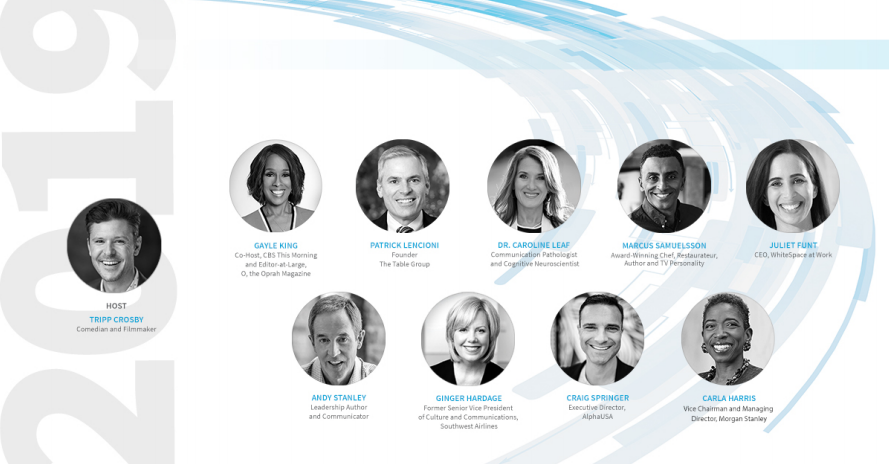 Align your business and brand with a complimentary one such as Leadercast and take advantage of the like-minded business owners, community leaders, and front-line team members you’ll meet on May 10th.Our sponsors play a key role in allowing us to deliver this world-class event and still keep our ticket price well below that of our neighbors in the big cities.Our levels of sponsorships are detailed below.  We appreciate your continued support of this important event and we extend tremendous gratitude from all of us at Leadercast Brockville Team! Tickets on sale now!On May 10th, we invite you to join us to hear some of the most recognized leaders in the world as you hang out and learn with many amazing local leaders to said YES. Shelli Warren, Co-ChairSponsorshipsBenefitsLeadership $10005 Complimentary ticketsJoin us on stage to be introduced and help us present our Community Leadership AwardPrime location for your table in our vendor alley Name and Logo prominently displayed throughout the day on our big screensSponsorship promoted on Social Media Champion $500(2 available)3 Complimentary tickets Opportunity to provide a door prize Complimentary display table in our vendor alleyName and Logo displayed throughout the day on our big screensSponsorship promoted on Social MediaInfluencer $3001 Complimentary ticketComplimentary display table in our vendor alleyName and Logo displayed throughout the day on our big screens